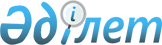 Об установлении повышенных на двадцать пять процентов окладов и тарифных ставок специалистам в области социального обеспечения, культуры являющимся гражданскими служащими и работающим в сельских населенных пунктах Алакольского районаРешение Алакольского районного маслихата Алматинской области от 6 мая 2021 года № 6-1. Зарегистрировано Департаментом юстиции Алматинской области 14 мая 2021 года № 5957
      В соответствии с пунктом 4 статьи 18 Закона Республики Казахстан от 8 июля 2005 года № 66 "О государственном регулировании развития агропромышленного комплекса и сельских территорий", Алакольский районный маслихат РЕШИЛ:
      1. Установить специалистам в области социального обеспечения, культуры, являющимся гражданскими служащими и работающим в сельских населенных пунктах, а также указанным специалистам, работающим в государственных организациях, финансируемых из местных бюджетов повышенные оклады и тарифные ставки на двадцать пять процентов по сравнению со ставками специалистов, занимающихся этими видами деятельности в городских условиях. 
      2. Контроль за исполнением настоящего решения возложить на постоянную комиссию Алакольского районного маслихата "По депутатскому представительству, бюджета, экономики, соблюдению законности, правовой защите и связи с общественными организациями".
      3. Настоящее решение вступает в силу со дня государственной регистрации в органах юстиции и вводится в действие со дня его первого официального опубликования.
					© 2012. РГП на ПХВ «Институт законодательства и правовой информации Республики Казахстан» Министерства юстиции Республики Казахстан
				
      Председатель сессии Алакольского районного маслихата

Е. Жуанышбаев

      Секретарь Алакольского районного маслихата

С. Жабжанов
